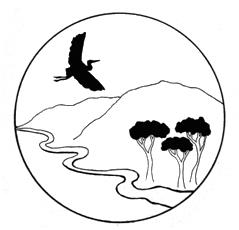 Russian River Property Owners AssociationOfficers:  Brad Petersen, President; Paul Foppiano, Past President; Harry Black, Vice President; Rickie Pina, Treasurer; Carolyn Wasem, Secretary					MEETING AGENDADate:  December 14, 2022Time:  4:00 PMLocation:  5515 Highway 128, Geyserville, CA   CALL TO ORDER/ROLL CALLThe meeting was called to order by Brad Petersen at 4:02p.m.  A Quorum was present.APPROVAL OF MINUTES OF PREVIOUS MEETINGS held on October 12 and November 16.Harry Black moved to approve the minutes/Pat Burns seconded.  Passed by unanimous vote.FINANCIAL REPORT APPROVALRickie Pina reviewed the Financial Report.  The account balance on 11-30-22 was $36,749.91.  There are 91 paid memberships.ITEMS FOR CONSIDERATION: Item 1. Update on Meeting with Environmental GroupsMembers of the RRPOA met with representatives of Cal Trout, Trout Unlimited and the Nature Conservancy.  The goal of the meeting was to find common ground and interests around water.  The Potter Valley Project was discussed at length.  The plans for the project and the dams, as well as plans for future diversion of water to the Russian River.  A broad coalition of entities would have a stronger voice moving forward.  PG&E has to have a Final Decommissioning Plan to FERC in 30 months.  This is the time to have input to the final disposition of the project.The question came up as to who is the Congressman that RRPOA should engage with.  It looks like Huffman, as well as Thompson.  They share Sonoma County and Thompson has Lake County.Cam Mauritson requested a flow chart be created that shows all of the needs to get to the goal of water in the Russian River.  Item 2. Update on presentation to AV Winegrowers (Chair Petersen)Brad and Adriane attended the AV Winegrowers meeting on December 7th.  Brad gave an overview of water issues and district formation.  Adriane passed out information plus RRPOA membership forms.Item 3. Discussion on dues and assessments (Chair Petersen)The dues amounts were discussed.  It was decided to wait to raise the dues in hopes that membership will continue to increase.  Add to a future agenda to discuss further and how to come up with a fair increase.  Tiered by case production or acreage?The need for a 2023 Budget was brought up.  Pat moved/Allen Nelson seconded to form a committee to develop a budget for 2023 and have ready for the January meeting.  Passed by unanimous vote.Dues committee:  Brad, Walter, Mike, Cam, Carolyn, Adriane.Item 4. Update Grant Opportunities (Adriane Garayalde)	Adriane provided a brief update on grant funding needs.  Discussed need for an entity to 	apply for and manage grants.OTHER BUSINESS – Document with updates on a number of subjects was passed out by Adriane.Next Meeting:  January 11, 2023.  Have as a community meeting at the Oriental Hall.  Invite Supervisor Gore.Future topics:  Contract with North Bay Water District for services; JPA formation; 2023 Budget; Report on PVP meeting January 10th and Motion to Intervene.ADJOURNMENTHarry Black moved/Allen Nelson seconded.  Passed by unanimous vote.  Adjourned at 5:19 p.m.